BİRİM İÇ DEĞERLENDİRME RAPORU (BİDR) YAZIMINDA KANIT DOKÜMANLAR KULLANIRKEN DİKKAT EDİLECEK ÖNEMLİ HUSUSLARKanıt başlıkları için en fazla 65 karakter kullanınız.Kanıt dosya adı yazımında boşluk kullanmayınız. Bunun yerine alt çizgi kullanınız.Kanıtlar için numaralandırma yapınız. (Kanıt adı yazılırken, en başa ilgili alt ölçütü ifade eden harf ve sayı yazılmalıdır.)  Kanıt olarak eklenen rapor/doküman vb.nin alt ölçütle ilişkili sayfalarına atıfta bulunulmalıdır.Kanıtlarda kullanılan görsel dosyaların (jpeg, png, vb.) kullanımından kaçınılmalı ve mümkünse görselin bulunduğu web sayfasının bağlantısı paylaşılmalıdır.Kanıtlar olarak yüklenen ve içinde yalnızca linklerin bulunduğu word/PDF dosyaları yerine, bu linkler ilgili metin içerisine yerleştirilmelidir.Toplantı tutanaklarında imza sirküleri yerine, alınan kararları içeren kanıtlar (iyileştirmelerin yansıtıldığı kararlar) kullanılmalıdır.Rapor ekinde gönderilen performans göstergelerine ait tablonun doldurulması ve ilgili kanıtların iletilmesi önemlidir.A. LİDERLİK, YÖNETİŞİM ve KALİTEA.1. Liderlik ve KaliteBirim, kurumsal dönüşümünü sağlayacak yönetim modeline sahip olmalı, liderlik yaklaşımları uygulamalı, iç kalite güvence mekanizmalarını oluşturmalı ve kalite güvence kültürünü içselleştirmelidir.A.1.1. Yönetişim modeli ve idari yapıBirimdeki yönetişim modeli ve idari yapı (yasal düzenlemeler çerçevesinde yaklaşım, gelenekler, tercihler); karar verme mekanizmaları, kontrol ve denge unsurları; kurulların çok sesliliği ve bağımsız hareket kabiliyeti, paydaşların temsil edilmesi; öngörülen yönetişim modeli ile gerçekleşmenin karşılaştırılması, modelin sürekliliği yerleşmiş ve benimsenmiştir. Organizasyon şeması ve bağlı olma/rapor verme ilişkileri; görev tanımları, iş akış süreçleri vardır ve gerçeği yansıtmaktadır; ayrıca bunlar yayımlanmış ve işleyişin paydaşlarca bilinirliği sağlanmaktadır.Açıklama;Fakültemiz üst yönetimi, Kalite Yönetim Sisteminin oluşturulması, uygulanması ve etkinliğinin sürekli iyileştirilmesi ile ilgili aşağıda tanımlanan liderlik ve taahhütlerde bulunmaktadır (Kalite Politikamız (https://kumlucasbf.akdeniz.edu.tr/tr/kalite_politikasi-3812), Kalite Hedeflerimiz, Yönetimin Gözden Geçirmesi Prosedürü (47526611.PR.07), Stratejik Planlama). Kalite yönetim sisteminin etkinliği için hesap verilebilirliğini,Kalite politikası ve kalite amaçlarının oluşturulacağı ve bunların Fakültemizin stratejik yönü ve iç/dış unsurları (bağlamı) ile uyumluluğun güvence altına alınacağını, Kalite yönetim sistemi şartlarının, Fakültemizin Süreçleri ile entegre olduğunu güvence altına alınacağını,Süreç yaklaşımı ve risk temelli düşünmenin kullanımının teşvik edileceğini,Kalite yönetim sistemi için gerekli kaynakların varlığının güvence altına alınacağını,Etkin kalite yönetimi ve kalite yönetim sistem şartlarına uygunluğun öneminin paylaşılacağını,Kalite yönetim sisteminin amaçlanan çıktılarına ulaşmasının güvence altına alınacağını,Kalite yönetim sisteminin etkinliğine katkı sağlayacak kişilerin, istihdam edileceğini, yönlendirileceğini ve destekleneceğini,İyileştirmenin teşvik edileceğini,Tüm çalışanlarımızın liderliğini göstermek için destekleneceğini taahhüt eder.Kanıtlar:Ek-1 : Yönetim modeli ve organizasyon şemasıEk-2: Kalite Yönetim Süreçlerı Şeması Ek-3: Yönetimin Gözden Geçirmesi Prosedürü (47526611.PR.07)Ek-4: 2023 Yılı Kalite HedefleriA.1.2. LiderlikBirimde süreç liderlerinin yükseköğretim ekosistemindeki değişim, belirsizlik ve karmaşıklığı dikkate alan bir kalite güvencesi sistemi ve kültürü oluşturma konusunda sahipliği ve motivasyonu yüksektir. Bu süreçler çevik bir liderlik yaklaşımıyla yönetilmektedir. Birimlerde liderlik anlayışı ve koordinasyon kültürü yerleşmiştir. Liderler birimin değerleri ve hedefleri doğrultusunda stratejilerinin yanı sıra; yetki paylaşımını, ilişkileri, zamanı, motivasyon ve stresi de etkin ve dengeli biçimde yönetmektedir.Akademik ve idari birimler ile yönetim arasında etkin bir iletişim ağı oluşturulmuştur. Liderlik süreçleri ve kalite güvencesi kültürünün içselleştirilmesi sürekli değerlendirilmektedir.Açıklama;Birimimiz Liderlik Süreçlerini ISO 9001 2015 ile güvence altına almıştır:Kalite yönetim sisteminin etkinliği için hesap verilebilirliğini,Kalite politikası ve kalite amaçlarının oluşturulacağı ve bunların Fakültemizin stratejik yönü ve iç/dış unsurları (bağlamı) ile uyumluluğun güvence altına alınacağını, Kalite yönetim sistemi şartlarının, Fakültemizin Süreçleri ile entegre olduğunu güvence altına alınacağını,Süreç yaklaşımı ve risk temelli düşünmenin kullanımının teşvik edileceğini,Kalite yönetim sistemi için gerekli kaynakların varlığının güvence altına alınacağını,Etkin kalite yönetimi ve kalite yönetim sistem şartlarına uygunluğun öneminin paylaşılacağını,Kalite yönetim sisteminin amaçlanan çıktılarına ulaşmasının güvence altına alınacağını,Kalite yönetim sisteminin etkinliğine katkı sağlayacak kişilerin, istihdam edileceğini, yönlendirileceğini ve destekleneceğini,İyileştirmenin teşvik edileceğini,Tüm çalışanlarımızın liderliğini göstermek için destekleneceğini taahhüt eder.Kanıtlar:Ek-5: 2023 Yılı İyileştirme Süreci Ek-6: 2024 Yılı Kalite Hedefleri Ek-7: 2023 Yılı Akademik ve İdari Personel Memnuniyet AnketleriA.1.3. Birimin dönüşüm kapasitesiYükseköğretim ekosistemi içerisindeki değişimleri, küresel eğilimleri, ulusal hedefleri ve paydaş beklentilerini dikkate alarak birimin geleceğe hazır olmasını sağlayan çevik yönetim yetkinliği vardır. Geleceğe uyum için amaç, misyon ve hedefler doğrultusunda birimi dönüştürmek üzere değişim yönetimi, kıyaslama, yenilik yönetimi gibi yaklaşımları kullanır ve birimin özgünlüğünü güçlendirir.Açıklama;Birimimiz amaç, misyon ve hedefler doğrultusunda birimi dönüştürmek üzere değişim yönetimi, kıyaslama, yenilik yönetimi gibi yaklaşımları benimseyerek kalite birimi çalışmalarında YÖKAK kriterleri kapsamında değerlendirilerek kıyaslama yapılmaktadır. Bu bağlamda gerekli iyileştirme çalışmaları yapılmaktadır. Kanıtlar:Ek-8: Eğitim Öğretim ve Akademik Süreç Kartı, Risk Analizi ve Aksiyon PlanıA.1.4. İç kalite güvencesi mekanizmalarıPUKÖ çevrimleri itibarı ile takvim yılı temelinde hangi işlem, süreç, mekanizmaların devreye gireceği planlanmış, akış şemaları belirlidir. Sorumluluklar ve yetkiler tanımlanmıştır. Gerçekleşen uygulamalar değerlendirilmektedir. Takvim yılı temelinde tasarlanmayan diğer kalite döngülerinin ise tüm katmanları içerdiği kanıtları ile belirtilmiştir, gerçekleşen uygulamalar değerlendirilmektedir. Birime ait kalite güvencesi rehberi gibi, politika ayrıntılarının yer aldığı erişilebilen ve güncellenen bir doküman bulunmaktadır. Birim Kalite Komisyonunun süreç ve uygulamaları tanımlıdır, kurum çalışanlarınca bilinir. Komisyon iç kalite güvencesi sisteminin oluşturulması ve geliştirilmesinde etkin rol alır, program akreditasyonu süreçlerine destek verir. Komisyon gerçekleştirilen etkinliklerin sonuçlarını değerlendirir. Bu değerlendirmeler karar alma mekanizmalarını etkiler.Açıklama;Birimimiz PUKÖ döngüsü kapsamında tüm süreçleri gözden geçirmektedir, gerekli planlamaları yapmakta ve önlemleri almaktadır.  Kanıtlar:Ek-9: Kalite El KitabıEk-10: Dış Paydaş AnketleriEk-11: Öğrenci İşleri Birimi 2023 Yılı Süreç Tanıtım KartıEk-5: 2023 Yılı Sürekli İyileştirme Tablosu Ek-6: 2024 Yılı Kalite Hedefleri Ek-12: Kalite Ekibi Öncelikli Çalışma PlanlarıA.1.5. Kamuoyunu bilgilendirme ve hesap verebilirlikKamuoyunu bilgilendirme ilkesel olarak benimsenmiştir, hangi kanalların nasıl kullanılacağı tasarlanmıştır, erişilebilir olarak ilan edilmiştir ve tüm bilgilendirme adımları sistematik olarak atılmaktadır. Birim web sayfası doğru, güncel, ilgili ve kolayca erişilebilir bilgiyi vermektedir; bunun sağlanması için gerekli mekanizma mevcuttur.  Birimde özerklik ile hesap verebilirlik kavramlarının birbirini tamamladığına ilişkin bulgular mevcuttur.  İçe ve dışa hesap verme yöntemleri kurgulanmıştır ve uygulanmaktadır. Sistematiktir, ilan edilen takvim çerçevesinde gerçekleştirilir, sorumluları nettir. Alınan geri beslemeler ile etkinliği değerlendirilmektedir. Birimin bölgesindeki dış paydaşları, ilişkili olduğu yerel yönetimler, diğer üniversiteler, kamu kuruluşları, sivil toplum kuruluşları, sanayi ve yerel halk ile ilişkileri değerlendirilmektedir.Açıklama;Birim web sayfası doğru, güncel, ilgili ve kolayca erişilebilir bilgiyi vermektedir. Fakültemizin sosyal medya hesapları (Instagram, Facebook ve X) mevcuttur (https://www.facebook.com/kumluca.sbf.14,https://www.instagram.com/akdenizksbf/?utm_medium,  https://twitter.com/KsbfKumluca?t=wfl5cSYDe-mURtLVPpLC9g&s=09, https://kumlucasbf.akdeniz.edu.tr/tr (Gerçekleşen Etkinlikler). Birimimizce gerçekleştirilen tüm bilimsel ve sosyal etkinlikler, ulusal basında ve sosyal medya hesaplarımızda yayınlamaktadır. Kalite İç ve Dış Denetimleri ile Birim hesap verilebilirliği gerçekleşmektedir.A.2.  Misyon ve Stratejik AmaçlarBirim; vizyon, misyon ve amacını gerçekleştirmek üzere politikaları doğrultusunda oluşturduğu stratejik amaçlarını ve hedeflerini planlayarak uygulamalı, performans yönetimi kapsamında sonuçlarını izleyerek değerlendirmeli ve kamuoyuyla paylaşmalıdır.A.2.1. Misyon, vizyon ve politikalar Misyon ve vizyon ifadesi tanımlanmıştır, birim çalışanlarınca bilinir ve paylaşılır. Birime özeldir, sürdürülebilir bir gelecek yaratmak için yol göstericidir. Kalite güvencesi politikası vardır, paydaşların görüşü alınarak hazırlanmıştır. Politika birim çalışanlarınca bilinir ve paylaşılır. Politika belgesi yalın, somut, gerçekçidir. Sürdürülebilir kalite güvencesi sistemini ana hatlarıyla tarif etmektedir. Kalite güvencesinin yönetim şekli, yapılanması, temel mekanizmaları, merkezi kurgu ve birimlere erişimi açıklanmıştır. Aynı şekilde eğitim ve öğretim (uzaktan eğitimi de kapsayacak şekilde), araştırma ve geliştirme, toplumsal katkı, yönetişim sistemi ve uluslararasılaşma politikaları vardır ve kalite güvencesi politikası için sayılan özellikleri taşır. Bu politika ifadelerinin somut sonuçları, uygulamalara yansıyan etkileri vardır; örnekleri sunulabilir. Açıklama;Kalite Güvencesi kapsamında Fakültemizin misyonu, vizyonu ve kalite politikası tanımlanmıştır (https://kumlucasbf.akdeniz.edu.tr/tr/misyon-10309, https://kumlucasbf.akdeniz.edu.tr/tr/vizyon-10310, https://kumlucasbf.akdeniz.edu.tr/tr/kalite_politikasi-3812 ), iç ve dış paydaşlarımızla “Kalite El Kitabı” web sitemiz (http://kumlucasbf.akdeniz.edu.tr/ ) aracılığıyla paylaşılmıştır.Kanıtlar:Ek-13: Revizyon Takip Tablosu (Misyon vizyon ve kalite politikasının güncelleme tarihini içerir.) A.2.2. Stratejik amaç ve hedeflerStratejik Plan* kültürü ve geleneği vardır, mevcut dönemi kapsayan, kısa/orta uzun vadeli amaçlar, hedefler, alt hedefler, eylemler ve bunların zamanlaması, önceliklendirilmesi, sorumluları, mali kaynakları bulunmaktadır, tüm paydaşların görüşü alınarak (özellikle stratejik paydaşlar) hazırlanmıştır. Mevcut stratejik plan hazırlanırken bir öncekinin ayrıntılı değerlendirilmesi yapılmış ve kullanılmıştır; yıllık gerçekleşme takip edilerek ilgili kurullarda tartışılmakta ve gerekli önlemler alınmaktadır.* Stratejik amaç ve hedefleri ile performans göstergelerinin tanımlandığı dökumandır.Açıklama;Birimimizde Stratejik Plan (https://kumlucasbf.akdeniz.edu.tr/tr/stratejik_plan-3815), mevcut dönemi kapsayacak şekilde, kısa/orta uzun vadeli amaçlar, hedefler, alt hedefler, eylemler planlanmakta ve bunların zamanlaması, önceliklendirilmesi, sorumluları, mali kaynakları bulunmaktadır.Kanıtlar:Ek- 14: Performans Raporları A.2.3. Performans yönetimiBirimde performans yönetim sistemleri bütünsel bir yaklaşımla ele alınmaktadır. Bu sistemler birimin stratejik amaçları doğrultusunda sürekli iyileşmesine ve geleceğe hazırlanmasına yardımcı olur. Bilişim sistemleriyle desteklenerek performans yönetiminin doğru ve güvenilir olması sağlanmaktadır. Birimin stratejik bakış açısını yansıtan performans yönetimi süreç odaklı ve paydaş katılımıyla sürdürülmektedir. Tüm temel etkinlikleri kapsayan (genel, anahtar, uzaktan eğitim vb.) performans göstergeleri tanımlanmış ve paylaşılmıştır. Performans göstergelerinin iç kalite güvencesi sistemi ile nasıl ilişkilendirildiği tanımlanmış ve yazılıdır. Kararlara yansıma örnekleri mevcuttur. Yıllar içinde nasıl değiştiği takip edilmektedir, bu izlemenin sonuçları yazılıdır ve gerektiği şekilde kullanıldığına dair kanıtlar mevcuttur.Açıklama;Birimizde performans yönetim sistemleri stratejik amaçlar doğrultusunda bütünsel bir yaklaşımla ele alınmaktadır.KanıtlarEk-7: 2023 Yılı Akademik ve İdari Personel Memnuniyet AnketleriEk-14: Performans Raporları Ek-15: 2023 Yılı Öğrenci Memnuniyet AnketleriA.3. Yönetim SistemleriBirim, stratejik hedeflerine ulaşmayı nitelik ve nicelik olarak güvence altına almak amacıyla mali, beşerî ve bilgi kaynakları ile süreçlerini yönetmek üzere bir sisteme sahip olmalıdır.A.3.1. Bilgi yönetim sistemiBirimin önemli etkinlikleri ve süreçlerine ilişkin veriler toplanmakta, analiz edilmekte, raporlanmakta ve stratejik yönetim için kullanılmaktadır. Akademik ve idari birimlerin kullandıkları Bilgi Yönetim Sistemi entegredir ve kalite yönetim süreçlerini beslemektedir. Açıklama;Birimin önemli etkinlikler ve süreçlerin verileri toplanmakta, analiz edilmekte, raporlanmakta ve stratejik yönetim için kullanılmaktadır. Süreçler Bilgi Yönetim Sistemi ile entegredir. Fakülte, Kalite Yönetim Sisteminin etkinliğini dikkate alarak iç ve dış paydaşlarla ihtiyaçlar ve beklentiler doğrultusunda telefon, resmi yazılar, e-posta, EBYS sistemi, formlar, ilan panosu, fakülte web sayfasındaki bireysel istek ve öneri mailleri (http://kumlucasbf.akdeniz.edu.tr/), Öğrenci ve Fakülte Yönetim Toplantıları (https://kumlucasbf.akdeniz.edu.tr/tr/dekanogrenci_bulusmalari-8086, https://kumlucasbf.akdeniz.edu.tr/tr/20232024_egitim_ogretim_yili_ogrenci_temsilcileri_guz_donemi_toplantisi-10611) ve OBS aracılığıyla gerekli zamanlarda iletişimi sağlamaktadır.A.3.2. İnsan kaynakları yönetimiInsan kaynakları yönetimine ilişkin kurallar ve süreçler bulunmaktadır. Şeffaf şekilde yürütülen bu süreçler birimde herkes tarafından bilinmektedir. Eğitim ve liyakat öncelikli kriter olup, yetkinliklerin arttırılması temel hedeftir.  Çalışan (akademik-idari) memnuniyet, şikayet ve önerilerini belirlemek ve izlemek amacıyla geliştirilmiş olan yöntem ve mekanizmalar uygulanmakta ve sonuçları değerlendirilerek iyileştirilmektedir.Açıklama;Birim, kalite yönetim sisteminin etkili şekilde işletilmesi ile süreçlerin gerçekleşmesi ve kontrolü için gerekli personeli tayin etmiş ve mevcudiyetini sağlamıştır. Bölümler bazında kadro istihdam politikaları tanımlanmıştır (https://kumlucasbf.akdeniz.edu.tr/tr/hemsirelik_bolumu_kadro_politikasi-3805, https://kumlucasbf.akdeniz.edu.tr/tr/cocuk_gelisimi_bolumu_kadro_politikasi-3807 ). Hizmet kalitesini etkileyebilecek birimlerde çalışan tüm personelimiz, öğrencilerin istek ve beklentilerine cevap verebilecek düzeyde eğitim, bilgi, beceri ve yeterliliğe sahiptir ve bunlar her birimin görev tanımı ile garanti altına alınmıştır. Görevli personelin görevinin gerektirdiği bilgi, beceri ve davranışlara uygun tutum kazanmalarını sağlamak ve verilecek görevlere hazırlanmaları için uygulanacak hizmet içi eğitimin hedefleri, ilkeleri, planlama esasları ve değerlendirme usulleri ile diğer hususlar Akdeniz Üniversitesi hizmet içi eğitim planına göre yürütülmektedir. Personelin eğitim, beceri ve deneyimleri ile ilgili kayıtlar, Personel İşleri tarafından personel özlük dosyalarında muhafaza edilmektedir. Olağanüstü haller gibi toplantıların yüz yüze olmasının mümkün olmadığı durumlarda fakülte ile ilgili tüm toplantılar, eğitimler, iç ve dış tetkikler uzaktan (online) yapılır.Kanıtlar:Ek-7: Akademik ve Personel Memnuniyet AnketleriEk-16: Personel İşleri ProsedurüEk-17: 2023 Yılı Personel İşleri Performans RaporuEk-18: 2023 Yılı Hizmet İçi Eğitim PlanıA.3.3. Finansal yönetimTemel gelir ve gider kalemleri tanımlanmıştır ve yıllar içinde izlenmektedir. Açıklama;Temel gelir ve gider kalemleri tanımlanmıştır ve yıllar içinde izlenmektedir. İdari Mali İşler ile ilgili süreç tanımlanmış olup Performans Raporları ile izlenmektedir.Kanıtlar:Ek-19: KSBF 2023 Yılı Hazine Yardımı ile Karşılanan GiderlerEk-20: 2023 Yılı İdari Mali İşler Prosedürü ve Tedarikçi Değerlendirme ProsedürüEk-21: 2023 Yılı İdari Mali İşler Süreç Performans Raporu A.3.4. Süreç yönetimiTüm etkinliklere ait süreçler ve alt süreçler (uzaktan eğitim dahil) tanımlıdır. Süreçlerdeki sorumlular, iş akışı, yönetim, sahiplenme yazılıdır ve birimce içselleştirilmiştir. Süreç yönetiminin başarılı olduğunun kanıtları vardır. Sürekli süreç iyileştirme döngüsü kurulmuştur. Açıklama;Tüm etkinliklere ait süreçler ve alt süreçler (uzaktan eğitim dahil) tanımlıdır. KanıtlarEk-2 : Kalite Yönetim Süreçlerı Şeması Ek- 9: Kalite El KitabıEk-22: İç ve Dış Paydaşlar ile yapılan toplantıların tutanaklarıA.4. Paydaş KatılımıBirim, iç ve dış paydaşlarının stratejik kararlara ve süreçlere katılımını sağlamak üzere geri bildirimlerini almak, yanıtlamak ve kararlarında kullanmak için gerekli sistemleri oluşturmalı ve yönetmelidir.A.4.1. İç ve dış paydaş katılımıİç ve dış paydaşların karar alma, yönetişim ve iyileştirme süreçlerine katılım mekanizmaları tanımlanmıştır. Gerçekleşen katılımın etkinliği, kurumsallığı ve sürekliliği irdelenmektedir. Uygulama örnekleri, iç kalite güvencesi sisteminde özellikle öğrenci ve dış paydaş katılımı ve etkinliği mevcuttur. Sonuçlar değerlendirilmekte ve bağlı iyileştirmeler gerçekleştirilmektedir. Açıklama;İç ve dış paydaşların karar alma, yönetişim ve iyileştirme süreçlerine katılım mekanizmaları mevcuttur. İç ve dış paydaş toplantıları sonucunda alınan kararlar doğrultusunda 2023 Yılı Müfredatı güncellenmiştir.  İç ve Dış paydaş katılımına ilişkin gerekli izlemeler YGG Toplasında görüşülmüş ve gerekli planlamalar yapılmıştır. Kanıtlar:Ek-22: İç ve Dış Paydaşlar ile yapılan toplantıların tutanaklarıEk-23: Birimin Bağlamı TablosuEk-24: 2023 Yılı YGG Toplantı TutanağıA.4.2. Öğrenci geri bildirimleriÖğrenci görüşü (ders, dersin öğretim elemanı, diploma programı, hizmet ve genel memnuniyet seviyesi, vb) sistematik olarak ve çeşitli yollarla alınmakta, etkin kullanılmakta ve sonuçları paylaşılmaktadır. Kullanılan yöntemlerin geçerli ve güvenilir olması, verilerin tutarlı ve temsil eder olması sağlanmıştır.Öğrenci şikayetleri ve/veya önerileri için muhtelif kanallar vardır, öğrencilerce bilinir, bunların adil ve etkin çalıştığı denetlenmektedir.  Açıklama;Öğrenci görüşü ve önerileri için; Mevcut döneme ait “Öğrenci Memnuniyet Anketleri” uygulanmaktadır, web sitesinde görüş bildirebilecekleri Fakülteye email ve “Dekana Mesaj” seçenekleri oluşturulmuştur. Fakülte derslikler koridorunda “öğrenci görüş bildirme alanı” bulunmaktadır. Her Eğitim döneminde öğrenci temsilcileri ile Yönetim arasında en az iki kez toplantı yapılmaktadır. Öğrencilerden gelen istek ve önerilere ilişkin izleme ve iyileştirme faaliyetleri gerçekleşmektedir.Kanıtlar:Ek-15: 2023 Yılı Öğrenci Memnuniyet Anketleri Ek-25: Bireysel Öneri ProseduruEk-26: Görüş ve Öneri Veri Analiz Raporu ÖrneğiEk-27: Öğrenci temsilcileri ile Yönetim arasında gerçekleşen toplantı tutanaklarıA.4.3. Mezun ilişkileri yönetimiMezunların işe yerleşme, eğitime devam, gelir düzeyi, işveren/ mezun memnuniyeti gibi istihdam bilgileri sistematik ve kapsamlı olarak toplanmakta, değerlendirilmekte, birim gelişme stratejilerinde kullanılmaktadır. Açıklama;Birim Mezun Komisyonu ve Birim Danışma Kurulu Çalışma Usul ve Esasları oluşturulmuştur. (https://kumlucasbf.akdeniz.edu.tr/tr/birim_mezun_komisyonu_ve_birim_danisma_kurulu_calisma_usul_ve_esaslari-7052 ). A.5. UluslararasılaşmaBirim, uluslararasılaşma stratejisi ve hedefleri doğrultusunda süreçlerini yönetmeli, organizasyonel yapılanmasını oluşturmalı ve sonuçlarını periyodik olarak izleyerek değerlendirmelidir.A.5.1. Uluslararasılaşma süreçlerinin yönetimiBirimde uluslararasılaşma süreçlerinin yönetimi ve organizasyonel yapısı belirlenmiştir. Birimin uluslararasılaşma politikası ile uyumludur. Yönetim ve organizasyonel yapının işleyişi ve etkinliği irdelenmektedir.Açıklama;Birimde uluslararasılaşma süreçlerinin yönetimi ve organizasyonel yapısı belirlenmiştir (https://kumlucasbf.akdeniz.edu.tr/tr/ulusaluluslararasi_iliskiler_koordinatorlugu_calisma_usul_ve_esaslari-3825 ). Erasmus kapsamında 3 üniversite ile anlaşmamız mevcuttur.Kanıtlar:Ek-28: Anlaşma ProtokolleriA.5.2. Uluslararasılaşma kaynaklarıUluslararasılaşmaya ayrılan kaynaklar (mali, fiziksel, insan gücü) belirlenmiş ve paylaşılmıştır. Bu kaynaklar nicelik ve nitelik bağlamında izlenmekte ve değerlendirilmektedir. Açıklama;Mali bir kaynak yoktur. Uluslararası Birim Koordinatörlüğü vardır.A.5.3. Uluslararasılaşma performansıUluslararasılaşma performansı izlenmektedir. İzlenme mekanizma ve süreçleri yerleşiktir, sürdürülebilirdir, iyileştirme adımlarının kanıtları vardır. Açıklama;Uluslararasılaşma 	performansı,	izleme 	mekanizma ve süreçleri Kalite Hedefleri Takip Planı ile izlenmektedir.	Kanıtlar:Ek-29: 2023 Yılı Kalite Hedef Takip PlanıB.EĞİTİM VE ÖĞRETİMBu alandaki her ölçütü, (mevcut ise) “Örnek Kanıtlar” alanındaki kanıtlara uygun şekilde, ek belgelerle hazırlanması gerekmektedir.B.1.  Program Tasarımı, Değerlendirmesi ve GüncellenmesiBirim, öğretim programlarını Türkiye Yükseköğretim Yeterlilikleri Çerçevesi ile uyumlu; öğretim amaçlarına ve öğrenme çıktılarına uygun olarak tasarlamalı, öğrencilerin ve toplumun ihtiyaçlarına cevap verdiğinden emin olmak için periyodik olarak değerlendirmeli ve güncellemelidir.B.1.1. Programların tasarımı ve onayıProgramların amaçları ve öğrenme çıktıları (kazanımları) oluşturulmuş, TYYÇ ile uyumu belirtilmiş, kamuoyuna ilan edilmiştir. Program yeterlilikleri belirlenirken birimin misyon-vizyonu göz önünde bulundurulmuştur. Ders bilgi paketleri varsa ulusal çekirdek programı, varsa ölçütler (örneğin akreditasyon ölçütleri vb.) dikkate alınarak hazırlanmıştır. Kazanımların ifade şekli öngörülen bilişsel, duyuşsal ve devinimsel seviyeyi açıkça belirtmektedir. Program çıktılarının gerçekleştiğinin nasıl izleneceğine dair planlama yapılmıştır, özellikle birimin ortak (generic) çıktıların irdelenme yöntem ve süreci ayrıntılı belirtilmektedir. Öğrenme çıktılarının ve gerekli öğretim süreçlerinin yapılandırılmasında bölüm bazında ilke ve kurallar bulunmaktadır. Program düzeyinde yeterliliklerin hangi eylemlerle kazandırılabileceği (yeterlilik-ders-öğretim yöntemi matrisleri) belirlenmiştir. Alan farklılıklarına göre yeterliliklerin hangi eğitim türlerinde (örgün, karma, uzaktan) kazandırılabileceği tanımlıdır. Programların tasarımında, fiziksel ve teknolojik olanaklar dikkate alınmaktadır (erişim, sosyal mesafe vb.)Açıklama;Hemşirelik bölümü misyon, vizyonu, amacı ve amaçlara yönelik program yeterlilikleri/çıktılarının yeniden gözden geçirilmesi için en son 27.04.2021 ve 02.07.2021 tarihlerinde iki kez bölüm kurulu olarak toplantı yapılmıştır. Program misyon, vizyon ve amaçları yeniden düzenlendikten sonra amaçlara uygun yeni program çıktıları belirlenmiştir. (Tablo 1). Bu çıktılar belirlenirken, HUÇEP-Ulusal Yeterlilikleri, HEPDAK-Program Çıktıları,	TYYÇ-Lisans Eğitimi Yeterlilikleri ayrıntılı olarak incelenmiştir. Belirtilen bu çerçevelere uyumlu olacak şekilde hazırlanmıştır. Ders bilgi paketleri bu yeterlilikler/çıktılar çerçevesinde yeniden düzenlenmiştir. Program çıktılarının gerçekleştiğinin nasıl izleneceğine dair ders bazında planlama yapılmıştır. Öğrenme çıktılarının ve gerekli öğretim süreçlerinin yapılandırılmasında bölüm bazında ilke ve kurallar bulunmaktadır.Kanıtlar;Fakültenin web sitesinde hemşirelik bölümü program yeterlilikleri, hemşirelik lisans eğitimi dersler kataloğu, Bologna bilgi paketleri tanımlanmıştır. Program amaç ve çıktılarının TYYÇ ile uyumunu gösteren bölüm kurulu kararı mevcuttur. Ek-30: Program amaç ve çıktılarının TYYÇ ile uyumunu gösteren kanıtlarB.1.2. Programın ders dağılım dengesi Programın ders dağılımına ilişkin ilke, kural ve yöntemler tanımlıdır. Ders dağılımında öğretim elemanlarının uzmanlık alanları ve iş yükleri gözetilir ve ders dağılımı katılımcı bir şekilde belirlenir. Öğretim programı (müfredat) yapısı zorunlu-seçmeli ders, alan-alan dışı ders dengesini gözetmekte, kültürel derinlik ve farklı disiplinleri tanıma imkânı vermektedir. Ders sayısı ve haftalık ders saati öğrencinin akademik olmayan etkinliklere de zaman ayırabileceği şekilde düzenlenmiştir. Bu kapsamda geliştirilen ders bilgi paketlerinin amaca uygunluğu ve işlerliği izlenmekte ve bağlı iyileştirmeler yapılmaktadır.Açıklama;Programın ders dağılımına yönelik kural ve yöntemler tanımlıdır. Öğretim programı zorunlu-seçmeli ders, alan-alan dışı ders dengesine göre hazırlanmıştır. Ders sayısı ve haftalık ders saati öğrencinin akademik olmayan etkinliklere de zaman ayırabileceği şekilde düzenlenmiştir. Bu kapsamda geliştirilen ders bilgi paketlerinin amaca ve program yeterliliklerine uygunluğu izlenmekte ve gerekli durumlarda iyileştirmeler yapılmaktadır (https://kumlucasbf.akdeniz.edu.tr/tr/bologna_bilgi_paketleri-3791)Kanıtlar:Ek-31: 2022-2023 ve 2023-2024 Eğitim Öğretim yılı Kumluca Sağlık Bilimleri Fakültesi Hemşirelik ve Çocuk Gelişimi Bölümü Dersler KataloğuB.1.3. Ders kazanımlarının program çıktılarıyla uyumuDerslerin öğrenme kazanımları (karma ve uzaktan eğitim de dahil) tanımlanmış ve program çıktıları ile ders kazanımları eşleştirmesi oluşturulmuş ve ilan edilmiştir. Kazanımların ifade şekli öngörülen bilişsel, duyuşsal ve devinimsel seviyeyi açıkça belirtmektedir. Ders öğrenme kazanımlarının gerçekleştiğinin nasıl izleneceğine dair planlama yapılmıştır, özellikle alana özgü olmayan (genel) kazanımların irdelenme yöntem ve süreci ayrıntılı belirtilmektedir.Açıklama;Müfredatta tanımlı her dersin program çıktıları ile eşleştirilmesi yapılmıştır. Her dersin öğrenme hedefleri ve hedeflere yönelik yöntemler ders bilgi paketlerinde ayrıntılı tanımlanmıştır (https://obs.akdeniz.edu.tr/oibs/akademik/start.aspx?gkm=0010344203777035500355053224022922197378053556036720# ). B.1.4. Öğrenci iş yüküne dayalı ders tasarımıTüm derslerin AKTS değeri web sayfası üzerinden paylaşılmakta, öğrenci iş yükü takibi ile doğrulanmaktadır. Staj ve mesleğe ait uygulamalı öğrenme fırsatları mevcuttur ve yeterince öğrenci iş yükü ve kredi çerçevesinde değerlendirilmektedir. Gerçekleşen uygulamanın niteliği irdelenmektedir. Öğrenci iş yüküne dayalı tasarımda uzaktan eğitimle ortaya çıkan çeşitlilikler de göz önünde bulundurulmaktadır.Açıklama;Öğrencilerin aldığı derslerin AKTS kredi üst sınırı: Bir yıl için =  60 AKTS kredisi =  1500-1800 saat , bir yarıyıl için =  30 AKTS kredisi =  750-900 saat’tir. Öğrencinin 1 AKTS kredisi 25-30 saatlik bir çalışma yüküne karşılık gelmektedir.(https://obs.akdeniz.edu.tr/oibs/akademik/start.aspx?gkm=0010344203777035500355053224022922197378053556036720# ).Tüm derslerin AKTS değeri web sayfası ve OBS üzerinden hemşirelik ve çocuk gelişimi lisans eğitimi dersler kataloğunda paylaşılmaktadır. Staj ve mesleğe ait uygulamalı öğrenme fırsatları mevcuttur. Her uygulamalı ders bazında yapılan uygulamaların niteliği, öğrenci geri bildirimleri ve uygulama alanlarının geri bildirimleri ile incelenmektedir.B.1.5. Programların izlenmesi ve güncellenmesiHer program ve ders için (örgün, uzaktan, karma, açıktan) program amaçlarının ve öğrenme çıktılarının izlenmesi planlandığı şekilde gerçekleşmektedir. Bu sürecin isleyişi ve sonuçları paydaşlarla birlikte değerlendirilmektedir. Eğitim ve öğretim ile ilgili istatistiki göstergeler (her yarıyıl açılan dersler, öğrenci sayıları, başarı durumları, geri besleme sonuçları, ders çeşitliliği, lab uygulama, lisans/lisansüstü dengeleri, ilişki kesme sayıları/nedenleri, vb) periyodik ve sistematik şekilde izlenmekte, tartışılmakta, değerlendirilmekte, karşılaştırılmakta ve kaliteli eğitim yönündeki gelişim sürdürülmektedir. Program akreditasyonu planlaması, teşviki ve uygulaması vardır; birimin akreditasyon stratejisi belirtilmiş ve sonuçları tartışılmıştır. Akreditasyonun getirileri, iç kalite güvence sistemine katkısı değerlendirilmektedir.Açıklama;Her dönem sonu ve yıllık olarak program amaçları ve öğrenme çıktıları izlenmektedir. Bu süreç akademik kurulda değerlendirilmektedir. Uygulamalı teorik dersler için kalite yönetimi sisteminde yer alan dönem sonu değerlendirme formu ile değerlendirilmektedir. Dönem sonu değerlendirmede, derse kayıtlı öğrenci sayısı, derse katılım durumu, dersin not ortalaması, ara sınav not ortalaması, kısa sınav not ortalaması, final sınavı not ortalaması, uygulama not ortalaması, dersin uygulama alanları, dersin uygulama alanlarındaki öğrenci sayısı, uygulama alanlarında öğretim elemanına düşen öğrenci sayısı, uygulama alanlarının dersin hedef ve içeriği ile uygunluğu, uygulama alanlarında gerçekleşen iş kazası sayısı: nerede nasıl vb. açılacak sorular, derse ilişkin öğrenci geri bildirim ve önerileri, dersin teorik bölümüne ilişkin öğrenci geri bildirim ve önerileri, dersin laboratuvar bölümüne ilişkin öğrenci geri bildirim ve önerileri, dersin laboratuvar bölümüne ilişkin öğrenci geri bildirim ve önerileri, dersin değerlendirilmesinde kullanılan öğrenci değerlendirme formları (uygulama değerlendirme formu, akran değerlendirme formları vb.), derse ilişkin değerlendirme ölçütleri maddeleri yer almaktadır.Kanıtlar:Ek-32: Dönem Sonu Değerlendirme FormuB.1.6. Eğitim ve öğretim süreçlerinin yönetimiBirim, eğitim ve öğretim süreçlerini bütüncül olarak yönetmek üzere; organizasyonel yapılanma, bilgi yönetim sistemi ve uzman insan kaynağına sahiptir. Eğitim ve öğretim süreçleri yönetimin koordinasyonunda yürütülmekte olup; bu süreçlere ilişkin görev ve sorumluluklar tanımlanmıştır. Eğitim ve öğretim programlarının tasarlanması, yürütülmesi, değerlendirilmesi ve güncellenmesi faaliyetlerine ilişkin birim genelinde ilke, esaslar ile takvim belirlidir.Programlarda öğrenme kazanımı, öğretim programı (müfredat), eğitim hizmetinin verilme biçimi (örgün, uzaktan, karma, açıktan), öğretim yöntemi ve ölçme-değerlendirme uyumu ve tüm bu süreçlerin koordinasyonu üst yönetim tarafından takip edilmektedir. Açıklama;Birim, eğitim ve öğretim süreçlerini bütüncül olarak yönetmek üzere; organizasyonel yapılanma, bilgi yönetim sistemi ve uzman insan kaynağına sahiptir. Akdeniz Üniversitesi Kumluca Sağlık Bilimleri Fakültesi’nde gerçekleştirilen eğitim-öğretim sürecinin yürütülmesine ilişkin esasları, sürecin sorumlularını ve paydaşların süreç içindeki yerlerini açıklamak amacıyla eğitim öğretim prosedürü hazırlanmıştır. Kanıtlar:Ek-33: Hemşirelik Bölümü Eğitim Komisyonu Çalışma Usul ve Esasları ProsedürüEk-34: Eğitim Komisyonu Toplantı TutanaklarıEk-35: Ana Bilim Dalı Başkanı, Bölüm Başkanı, Bölüm Koordinatörü, Öğretim Üyesi, Öğretim Görevlisi görev tanımı formlarıB.2. Programların Yürütülmesi (Öğrenci Merkezli Öğrenme, Öğretme ve Değerlendirme)Birim, hedeflediği nitelikli mezun yeterliliklerine ulaşmak amacıyla öğrenci merkezli ve yetkinlik temelli öğretim, ölçme ve değerlendirme yöntemlerini uygulamalıdır. Birim, öğrenci kabulleri, diploma, derece ve diğer yeterliliklerin tanınması ve sertifikalandırılmasına yönelik açık kriterler belirlemeli; önceden tanımlanmış ve ilan edilmiş kuralları tutarlı şekilde uygulamalıdır.B.2.1. Öğretim yöntem ve teknikleri Öğretim yöntemi öğrenciyi aktif hale getiren ve etkileşimli öğrenme odaklıdır. Tüm eğitim türleri içerisinde (örgün, uzaktan, karma) o eğitim türünün doğasına uygun; öğrenci merkezli, yetkinlik temelli, süreç ve performans odaklı disiplinlerarası, bütünleyici, vaka/uygulama temelinde öğrenmeyi önceleyen yaklaşımlara yer verilir. Bilgi aktarımından çok derin öğrenmeye, öğrenci ilgi, motivasyon ve bağlılığına odaklanılmıştır. Örgün eğitim süreçleri ön lisans, lisans ve yüksek lisans öğrencilerini kapsayan; teknolojinin sunduğu olanaklar ve ters yüz öğrenme, proje temelli öğrenme gibi yaklaşımlarla zenginleştirilmektedir. Öğrencilerinin araştırma süreçlerine katılımı müfredat, yöntem ve yaklaşımlarla desteklenmektedir.  Tüm bu süreçlerin uygulanması, kontrol edilmesi ve gereken önlemlerin alınması sistematik olarak değerlendirilmektedir. Açıklama;Birimimizde uygulanan eğitim yöntemleri öğrenciyi aktif hale getiren etkileşimli öğrenme odaklıdır. Bu kapsamda mesleki derslerin laboratuvar ve uygulamalarında vaka ve beceri odaklı eğitime yer verilmektedir. Öğrencilerimiz araştırma süreçlerine aktif katılarak kongrelerde sunmaktadır. Kalite Güvencesi kapsamında öğrencilerle yapılan bu çalışmalar yıllık hedefler konularak güvence altına alınıştır (https://obs.akdeniz.edu.tr/oibs/akademik/start.aspx?gkm=0010344203777035500355053224022922197378053556036720# ).Kanıtlar:Ek-6: 2024 Yılı Kalite HedefleriB.2.2. Ölçme ve değerlendirme Öğrenci merkezli ölçme ve değerlendirme, yetkinlik ve performans temelinde yürütülmekte ve öğrencilerin kendini ifade etme olanakları mümkün olduğunca çeşitlendirilmektedir. Ölçme ve değerlendirmenin sürekliliği çoklu sınav olanakları ve bazıları süreç odaklı (formatif) ödev, proje, portfolyo gibi yöntemlerle sağlanmaktadır. Ders kazanımlarına ve eğitim türlerine (örgün, uzaktan, karma) uygun sınav yöntemleri planlamakta ve uygulanmaktadır. Sınav uygulama ve güvenliği (örgün/çevrimiçi sınavlar, dezavantajlı gruplara yönelik sınavlar) mekanizmaları bulunmaktadır. Ölçme ve değerlendirme uygulamalarının zaman ve kişiler arasında tutarlılığı ve güvenirliği sağlanmaktadır.  Birim, ölçme-değerlendirme yaklaşım ve olanaklarını öğrenci-öğretim elemanı geri bildirimine dayalı biçimde iyileştirmektedir. Bu iyileştirmelerin duyurulması, uygulanması, kontrolü, hedeflerle uyumu ve alınan önlemler irdelenmektedir.Açıklama;Öğrenci merkezli ölçme ve değerlendirme, yetkinlik ve performans temelinde yürütülmektedir. Ölçme ve değerlendirmenin sürekliliği çoklu sınav olanakları ve bazıları süreç odaklı (formatif) ödev, proje, hasta bakım planı, vaka sunumu gibi yöntemlerle sağlanmaktadır. Ders kazanımlarına ve eğitim türlerine (örgün, uzaktan, karma) uygun sınav yöntemleri planlamakta ve uygulanmaktadır. Sınav soruları ASOS sistemine girilmekte, kontrolleri sistem üzerinden yapılmakta, sınav kitapçıkları sistem üzerinden hazırlanıp, sonuçlar yine sisteme aktarılıp değerlendirilmektedir https://asos.akdeniz.edu.tr/ ). Sınavlar yüz yüze yapılmaktadır. Olağanüstü durumlarda kullanılmak üzere Fakültemize ait ASOS whatsappbusiness hattı bulunmaktadır. Kanıtlar:Ek-36: Ölçme Değerlendirme ProsedürüB.2.3. Öğrenci kabulü, önceki öğrenmenin tanınması ve kredilendirilmesi* Öğrenci kabulüne ilişkin ilke ve kuralları tanımlanmış ve ilan edilmiştir. Bu ilke ve kurallar birbiri ile tutarlı olup, uygulamalar şeffaftır. Diploma, sertifika gibi belge talepleri titizlikle takip edilmektedir.Önceki öğrenmenin (örgün, yaygın, uzaktan/karma eğitim ve serbest öğrenme yoluyla edinilen bilgi ve becerilerin) tanınması ve kredilendirilmesi yapılmaktadır. Uluslararasılaşma politikasına paralel hareketlilik destekleri, öğrenciyi teşvik, kolaylaştırıcı önlemler bulunmaktadır ve hareketlilikte kredi kaybı olmaması yönünde uygulamalar vardır. Açıklama;Öğrenci kabulüne ilişkin ilke ve kuralları tanımlanmıştır ve kalite yönetimi kapsamında güvence altına alınmıştır. Yatay ve Dikey Geçiş Komisyonu öğrencinin önceki öğrenme deneyimini değerlendirerek kredilendirmektedir. Uluslararasılaşma politikasına paralel olarak üç üniversite ile anlaşma yapılmıştır, Bologna süreci (https://kumlucasbf.akdeniz.edu.tr/tr/bologna_bilgi_paketleri-3791) takip edilerek kredi kaybının önlenmesi hedeflenmektedir.Kanıtlar:Ek-37: Öğrenci İşleri ProsedurüEk-38: Eğitim Öğretim ProsedurüEk-39: Yatay Geçiş Başvuru FormuEk-40: Eşdeğer Ders FormuB.2.4. Yeterliliklerin sertifikalandırılması ve diplomaYeterliliklerin onayı, mezuniyet koşulları, mezuniyet karar süreçleri açık, anlaşılır, kapsamlı ve tutarlı şekilde tanımlanmış ve kamuoyu ile paylaşılmıştır. Sertifikalandırma ve diploma işlemleri bu tanımlı sürece uygun olarak yürütülmekte, izlenmekte ve gerekli önlemler alınmaktadır.Açıklama;Birimimizde yer alan bölümlere ilişkin program yeterlikleri belirlenmiş (https://kumlucasbf.akdeniz.edu.tr/tr/cocuk_gelisimi_bolumu_program_yeterlilikleri-3803) (https://kumlucasbf.akdeniz.edu.tr/tr/hemsirelik_bolumu_program_yeterlilikleri-3802) web sitesinde yayımlanmıştır. Bölüm yeterliklerinde bölümler hakkında genel bilgiler, misyon, vizyon, bölümlerin amacı, bölümlerden mezun olabilmek için gerekli olan süre, asgari alınması gereken AKTS kredisi, başarı ortalaması ve devam durumları öğrencilere bildirilmiştir. Merkezi yerleştirmeyle gelen öğrenci grupları dışında kalan yatay geçiş, yabancı uyruklu öğrenci sınavı (YÖS), çift anadal programı (ÇAP), yan dal öğrenci kabulümüz bulunmamaktadır.B.3. Öğrenme Kaynakları ve Akademik Destek HizmetleriBirim, hedeflediği nitelikli mezun yeterliliklerine ulaşmak ve eğitim- öğretim faaliyetlerini yürütmek için uygun altyapıya, kaynaklara ve ortamlara sahip olmalı ve öğrenme olanaklarının tüm öğrenciler için yeterli ve erişilebilir olmasını güvence altına almalıdır. Birim öğrencilerin akademik gelişimi ve kariyer planlamasına yönelik destek hizmetleri sağlamalıdır.  B.3.1. Öğrenme ortam ve kaynaklarıSınıf, laboratuvar, kütüphane, stüdyo; ders kitapları, çevrimiçi (online) kitaplar/belgeler/videolar vb. kaynaklar uygun nitelik ve niceliktedir, erişilebilirdir ve öğrencilerin bilgisine/kullanımına sunulmuştur. Öğrenme ortamı ve kaynaklarının kullanımı izlenmekte ve iyileştirilmektedir. Birimde eğitim-öğretim ihtiyaçlarına tümüyle cevap verebilen, kullanıcı dostu, ergonomik, eş zamanlı ve eş zamansız öğrenme, zenginleştirilmiş içerik geliştirme ayrıca ölçme ve değerlendirme ve hizmetiçi eğitim olanaklarına sahip bir öğrenme yönetim sistemi bulunmaktadır. Öğrenme ortamı ve kaynakları öğrenci-öğrenci, öğrenci-öğretim elemanı ve öğrenci-materyal etkileşimini geliştirmeye yönelmektedir.Açıklama;Fakültemizde, Sınıf, laboratuvar, kütüphane, ders kitapları, çevrimiçi (online) kitaplar/belgeler/videolar vb. kaynaklar uygun nitelik ve niceliktedir, erişilebilirdir ve öğrencilerin bilgisine/kullanımına sunulmuştur. Akdeniz Üniversitesi eduroam bağlantısı fakültemize kurulmuş olup öğrencilerin kullanımına sunulmuştur. Öğrenme ortamı ve kaynaklarının kullanımı izlenmektedir.B.3.2. Akademik destek hizmetleriÖğrencinin akademik gelişimini takip eden, yön gösteren, akademik sorunlarına ve kariyer planlamasına destek olan bir danışman öğretim üyesi bulunmaktadır. Danışmanlık sistemi öğrenci portfolyosu gibi yöntemlerle takip edilmekte ve iyileştirilmektedir. Öğrencilerin danışmanlarına erişimi kolaydır ve çeşitli erişimi olanakları (yüz yüze, çevrimiçi) bulunmaktadır. Psikolojik danışmanlık ve kariyer merkezi hizmetleri vardır, erişilebilirdir (yüz yüze ve çevrimiçi) ve öğrencilerin bilgisine sunulmuştur. Hizmetlerin yeterliliği takip edilmektedir. Açıklama;Fakültemizde öğrencinin akademik gelişimini takip eden, yön gösteren, akademik sorunlarına ve kariyer planlamasına destek olan bir danışman öğretim üyesi bulunmaktadır. Danışmanlık sistemi öğrenci bilgi sistemi üzerinden takip edilmekte ve iyileştirilmektedir. Öğrencilerin danışmanlarına erişimi kolaydır. Her dönem en az bir kez, gerekli durumlarda da danışmanlık toplantıları yapılmaktadır. Kariyer merkezi hizmetleri vardır (https://kumlucasbf.akdeniz.edu.tr/tr/kariyer_merkezi-3818), erişilebilirdir (yüz yüze ve çevrimiçi) ve fakültemiz web sitesinde (http://kumlucasbf.akdeniz.edu.tr/) öğrencilerin bilgisine sunulmuştur. Hizmetlerin yeterliliği takip edilmektedir.Kanıtlar:Ek-41: Akademik Danışmanlık FormuB.3.3. Tesis ve altyapılar Tesis ve altyapılar (yemekhane, yurt, teknoloji donanımlı çalışma alanları; sağlık, ulaşım, bilişim hizmetleri, uzaktan eğitim altyapısı) ihtiyaca uygun nitelik ve niceliktedir, erişilebilirdir ve öğrencilerin bilgisine/kullanımına sunulmuştur. Tesis ve altyapıların kullanımı irdelenmektedir.Açıklama;Kumluca Sağlık Bilimleri Fakültesi Antalya’nın 100 km batısında bulunan Kumluca ilçesinde bulunmaktadır. Kumluca Meslek Yüksek Okulu ile ortak kullandığı 7000 m2 lik bina içerisinde ikinci katta eğitimini sürdürmektedir. Fakültenin bulunduğu katta 4 beceri laboratuvarı, 9 derslik, 22 akademik ve idari personel odası, bir toplantı salonu ve bir depo bulunmaktadır. Kumluca Meslek Yüksekokulu ile ortak kullanılan alanda ise bir yemekhane, bir bilgisayar laboratuvarı, bir konferans salonu, bir kütüphane ve 3000 m2 açık alan mevcuttur. Ayrıca Fakülte Bahçesinde kantin mevcuttur (https://kumlucasbf.akdeniz.edu.tr/tr/tanitim-3718).B.3.4. Dezavantajlı gruplarDezavantajlı, kırılgan ve az temsil edilen grupların (engelli, yoksul, azınlık, göçmen vb.) eğitim olanaklarına erişimi eşitlik, hakkaniyet, çeşitlilik ve kapsayıcılık gözetilerek sağlanmaktadır. Uzaktan eğitim alt yapısı bu grupların ihtiyacı dikkate alınarak oluşturulmuştur. Üniversite yerleşkelerinde ihtiyaçlar doğrultusunda engelsiz üniversite uygulamaları bulunmaktadır. Bu grupların eğitim olanaklarına erişimi izlenmekte ve geri bildirimleri doğrultusunda iyileştirilmektedir.Açıklama;Birimimizde dezavantajlı gruplar arasında engelli öğrenci bulunmamaktadır. Yoksul, azınlık, göçmen gruplarda eğitim olanaklarına erişimde eşitlik ve hakkaniyet sağlanmaktadır. Ekonomik dezavantajlı öğrencilere yönelik yemek, çalışma bursu gibi burs olanakları bulunmaktadır. Burs ve Sosyal Hizmetler Komisyonu tarafından öğrencilerin bursluluk ihtiyaçları değerlendirilmektedir.B.3.5. Sosyal, kültürel, sportif faaliyetlerÖğrenci toplulukları ve bu toplulukların etkinlikleri, sosyal, kültürel ve sportif faaliyetlerine yönelik mekân, bütçe ve rehberlik desteği vardır. Açıklama;Birimimizde Kültürel, Sosyal ve Bilimsel Farkındalık Topluluğu bulunmaktadır. Topluluk danışmanı öğretim elemanı, topluluk başkan ve başkan yardımcısı öğrencilerden oluşmaktadır (https://kumlucasbf.akdeniz.edu.tr/tr/ogrenci_ogrenci_toplulugu-4262).B.4. Öğretim KadrosuHedeflenen nitelikli mezun yeterliliklerine ulaşmak amacıyla, öğretim elemanlarının eğitim-öğretim yetkinliklerini sürekli geliştirmek için olanaklar sunmalıdır.B.4.1. Atama, yükseltme ve görevlendirme kriterleriÖğretim elemanı (uluslararası öğretim elemanları dahil) atama, yükseltme ve görevlendirme süreç ve kriterleri belirlenmiş ve kamuoyuna açıktır. İlgili süreç ve kriterler akademik liyakati gözetip, fırsat eşitliğini sağlayacak niteliktedir. Uygulamanın kriterlere uygun olduğu kanıtlanmaktadır. Öğretim elemanı ders yükü ve dağılım dengesi şeffaf olarak paylaşılır. Birimin öğretim üyesinden beklentisi bireylerce bilinir. Kadrolu olmayan öğretim elemanı seçimi ve yarıyıl sonunda performanslarının değerlendirilmesi şeffaf, etkin ve adildir; birimde eğitim-öğretim ilkelerine ve kültürüne uyum gözetilmektedir.Açıklama;(Üniversitenin atama yükseltme kriterlerine göre öğretim elamanı atamaları liyakat ve fırsat eşitliği sağlanacak şekilde yapılmaktadır (https://personel.akdeniz.edu.tr/tr/akademik_atama_sube_mudurlugu-4428).B.4.2. Öğretim yetkinlikleri ve gelişimi Tüm öğretim elemanlarının etkileşimli-aktif ders verme yöntemlerini ve uzaktan eğitim süreçlerini öğrenmeleri ve kullanmaları için sistematik eğiticilerin eğitimi etkinlikleri (kurs, çalıştay, ders, seminer vb) ve bunu üstlenecek/ gerçekleştirecek öğretme-öğrenme merkezi yapılanması vardır.  Öğretim elemanlarının pedagojik ve teknolojik yeterlilikleri artırılmaktadır. Birimin öğretim yetkinliği geliştirme performansı değerlendirilmektedir.Açıklama;Birimimizdeki öğretim elamanları uzmanlık alanlarına göre atanmaktadır. Öğretim elemanlarının yeterlilikleri hizmet içi eğitim programları ile desteklenmektedir. Kanıtlar:Ek-42: 2024 Yılı Hizmet İçi Eğitim Plan FormuB.4.3. Eğitim faaliyetlerine yönelik teşvik ve ödüllendirmeÖğretim elemanları için “yaratıcı/yenilikçi eğitim fonu”; bu alanda rekabeti arttırmak üzere “iyi eğitim ödülü” gibi teşvik uygulamaları vardır. Eğitim ve öğretimi önceliklendirmek üzere yükseltme kriterlerinde yaratıcı eğitim faaliyetlerine yer verilir.Açıklama;Birimimizde öğretim elemanları için akademik teşvik uygulamaları yapılmaktadır (https://personel.akdeniz.edu.tr/tr/akademik_tesvik-10746).C. ARAŞTIRMA VE GELİŞTİRMEC.1.  Araştırma Süreçlerinin Yönetimi ve Araştırma KaynaklarıBirim, araştırma faaliyetlerini belirlenen akademik öncelikler ile yerel, bölgesel ve ulusal kalkınma hedefleriyle uyumlu, değer üretebilen ve toplumsal faydaya dönüştürülebilen biçimde yönetmelidir. Bu faaliyetler için uygun fiziki altyapı ve mali kaynaklar oluşturmalı ve bunların etkin şekilde kullanımını sağlamalıdır.C.1.1. Araştırma Süreçlerinin YönetimiAraştırma süreçlerin yönetimine ilişkin benimsenen yaklaşımlar, motivasyon ve yönlendirme işlevinin nasıl tasarlandığı, kısa ve uzun vadeli hedeflerin net ve kesin nasıl tanımlandığı, araştırma yönetimi ekibi ve görev tanımları belirlenmiştir; uygulamalar bu birimsel tercihler yönünde gelişmektedir. Bilimsel araştırma ve sanatsal süreçlerin yönetiminin etkinliği ve başarısı izlenmekte ve iyileştirilmektedir.Açıklama;Birimimizde Araştırma Süreçlerine ilişkin benimsenen yaklaşımlar ve işlevler “Araştırma ve Geliştirme Komisyonu” tarafından yürütülmektedir.Kanıtlar:Ek-43: 47526611.PR.19 Araştırma Geliştirme ProsedürüEk-44: Araştırma Geliştirme Süreç Performans RaporuC.1.3. Doktora programları ve doktora sonrası imkanlarDoktora programlarının başvuru süreçleri, kayıtlı öğrencileri ve mezun sayıları ile gelişme eğilimleri izlenmektedir. Birimde doktora sonrası (post-doc) imkanları bulunmaktadır ve birimin kendi mezunlarını işe alma (inbreeding) politikası açıktır.  Açıklama;Birimimizde lisansüstü eğitim programımız bulunmamaktadır.C.2.   Araştırma Yetkinliği, İş birlikleri ve DesteklerBirim, öğretim elemanları ve araştırmacıların bilimsel araştırma ve sanat yetkinliğini sürdürmek ve iyileştirmek için olanaklar (eğitim, iş birlikleri, destekler vb.) sunmalıdır.C.2.1. Araştırma yetkinlikleri ve gelişimiDoktora derecesine sahip araştırmacı oranı, doktora derecesinin alındığı bölümlerin dağılımı; kümelenme/ uzmanlık birikimi, araştırma hedefleri ile örtüşme konularının analizi, hedeflerle uyumu irdelenmektedir. Akademik personelin araştırma ve geliştirme yetkinliğini geliştirmek üzere eğitim, çalıştay, proje pazarları vb. gibi sistematik faaliyetler gerçekleştirilmektedir. Açıklama;Fakültemizde Hemşirelik Bölümünde 13, Çocuk Gelişimi Bölümü’nde ise 4 omak üzere toplam 17 öğretim elemanı bulunmaktadır. Öğretim elemanarının 12’si doktorasını tamamlamış, 4’ü doktora eğitim sürecindedir. Doktorasını tamamlayan/doktora sürecinde olan tüm öğretim elemanları dotora derecesini uzmanlık alanlarında yapmıştır/yapmaktadır. Akademik personelin araştırma ve geliştirme yetkinliğini geliştirmek üzere birimimizde araştırma hedeflerine uygun olarak hizmet içi eğitim programları planlanmaktadır. Fakültemizin Araştırma Geliştirme Komisyonu (AGEK) tarafından yapılan dönemlik toplantılarda, öğretim elemanının gelişimi için gerçekleştirilmesi planlanan etkinlikler planlanmaktadır. Etkinlik önerileri için öğretim elemanlarından Google Forms aracılıyla geri bildirimler alınmaktadır. Ayrıca kalite kapsamında her yılının sonunda gerçekleştirilen Yönetimin Gözden Geçirilmesi (YGG) toplantılarında da öğretim elemanlarından talep edilen bilimsel etkinliklerin önerisi alınmaktadır. Öneriler doğrultusunda bir yıllık bir Hizmet İçi Eğitim Planı yapılmaktadır.Kanıtlar:Ek-45: Hizmet içi Eğitim Plan FormuC.2.2. Ulusal ve uluslararası ortak programlar ve ortak araştırma birimleriKurumlararası işbirliklerini, disiplinlerarası girişimleri, sinerji yaratacak ortak girişimleri özendirecek mekanizmalar mevcuttur ve etkindir.  Ortak araştırma veya lisansüstü programları, araştırma ağlarına katılım, ortak araştırma birimleri varlığı, ulusal ve uluslararası işbirlikleri gibi çoklu araştırma faaliyetleri tanımlanmıştır, desteklenmektedir ve sistematik olarak izlenerek birimin hedefleriyle uyumlu iyileştirmeler gerçekleştirilmektedir.Açıklama;Birimimizde Kurumlar arası iş birliğini destekleyen ulusal ve uluslararası ortak programlar bulunmamaktadır.C.3. Araştırma PerformansıBirim, araştırma faaliyetlerini verilere dayalı ve periyodik olarak ölçmeli, değerlendirmeli ve sonuçlarını yayımlamalıdır. Elde edilen bulgular, birimin araştırma ve geliştirme performansının periyodik olarak gözden geçirilmesi ve sürekli iyileştirilmesi için kullanılmalıdır.C.3.1. Araştırma performansının izlenmesi ve değerlendirilmesiBirim araştırma faaliyetleri yıllık bazda izlenir, değerlendirilir, hedeflerle karşılaştırılır ve sapmaların nedenleri irdelenir. Birimin odak alanlarının üniversite içi bilinirliği, üniversite dışı bilinirliği; uluslararası görünürlük, uzmanlık iddiası konularının analizi, hedeflerle uyumu sistematik olarak analiz edilir. Performans temelinde teşvik ve takdir mekanizmaları kullanılır. Rakiplerle rekabet, seçilmiş kurumlarla kıyaslama (benchmarking) takip edilir. Performans değerlendirmelerinin sistematik ve kalıcı olması sağlanmaktadır. Açıklama;Her yıl aralık ayında öğretim elemanlarından Akdeniz Üniversitesi Avesis sistemi üzerinden Akademik Performans Raporu ve Akademik Faaliyet Raporlarını doldurmaları istenmektedir.  Öğretim elemanlarının araştırma faaliyet raporları Araştırma Geliştirme Birimi tarafından izlenmekte ve değerlendirilmektedir. Bu bilgilere göre, Araştırma Geliştirme Birimi tarafından bir rapor hazırlanmakta ve hazırlanan rapor, İç ve Dış Tetkiklerde sunulmak üzere kalite birimine, her yıl Şubat ayında yapılan Akademik Kurul toplantısında sunulmak üzere dekanlığa gönderilmektedir.Kanıtlar:Ek-46: 2023 Yılı Bölümlere Göre Akademik Performans RaporuEk-44: Araştırma Geliştirme Süreç Performans RaporuC.3.2. Öğretim elemanı/araştırmacı performansının değerlendirilmesiÖğretim elemanlarının araştırma performansını paylaşması beklenir; bunu düzenleyen tanımlı süreçler vardır ve bunlar ilgili paydaşlarca bilinir. Araştırma performansı yıl bazında izlenir, değerlendirilir ve birimin politikaları doğrultusunda kullanılır. Çıktılar, grubun ortalama değerleri ve saçılım şeffaf olarak paylaşılır. Performans değerlendirmelerinin sistematik ve kalıcı olması sağlanmıştır.Açıklama;Birimizde Araştırma performansı yıl bazında izlenir ve değerlendirilir. Akademik atama ve yükseltme kriterleri doğrultusunda Rektörlüğe bildirilir.KanıtlarEk-47: Araştırma Geliştirme Süreç Tanıtım Kartı, Risk Analiz Raporu, Aksiyon PlanıD. TOPLUMSAL KATKID.1.  Toplumsal Katkı Süreçlerinin Yönetimi ve Toplumsal Katkı KaynaklarıBirim, toplumsal katkı yönetmelidir. Bu faaliyetler için uygun fiziki altyapı ve mali kaynaklar oluşturmalı ve bunların etkin şekilde kullanımını sağlamalıdır.D.1.1. Toplumsal katkı süreçlerinin yönetimiToplumsal katkı süreçlerinin yönetim ve organizasyonel yapısı birimin toplumsal katkı politikası ile uyumludur, görev tanımları belirlenmiştir. Yapının işlerliği izlenmekte ve bağlı iyileştirmeler gerçekleştirilmektedir. Açıklama;Birimimiz Kalite Güvencesi kapsamında toplumsal katkı süreçlerini yönetimini tanımlamıştır. Kalite iç ve dış denetimde ve Akademik Kurulda izlenmektedir.KanıtlarEk-48: 47526611.PR.23 Toplumsal Katkı ProsedürüEk-49: Toplumsal Katkı Risk Süreci ve Performans RaporlarıD.1.2. KaynaklarToplumsal katkı etkinliklerine ayrılan kaynaklar (mali, fiziksel, insan gücü) belirlenmiş ve paylaşılmış olup, bunlar izlenmekte ve değerlendirilmektedir. Açıklama;Mali kaynak bulunmamaktadır. Fakültemizin tüm akademik personeli toplumsal katkı etkinliklerinde bulunmaktadır. Gerçekleşen etkinlikler kalite yönetimi tarafından izlenmekte ve güvence altına alınmaktadır (http://kumlucasbf.akdeniz.edu.tr).D.2. Toplumsal Katkı PerformansıBirim, toplumsal katkı stratejisi ve hedefleri doğrultusunda yürüttüğü faaliyetleri periyodik olarak izlemeli ve sürekli iyileştirmelidir.D.2.1.Toplumsal katkı performansının izlenmesi ve değerlendirilmesiBirim, Sürdürülebilir Kalkınma Amaçları ile uyumlu, dezavantajlı gruplar dahil toplumun ve çevrenin ihtiyaçlarına cevap verebilen ve değer yaratan toplumsal katkı faaliyetlerinde bulunmaktadır. Ulusal ve uluslararası düzeyde iş birlikleri, çeşitli kamu birim ve kuruluşlarına yapılan görevlendirmeler ile birimin bünyesinde yer alan birimler aracılığıyla yürütülen eğitim, hizmet, araştırma, danışmanlık vb. toplumsal katkı faaliyetleri izlenmektedir.  İzleme mekanizma ve süreçleri yerleşik ve sürdürülebilirdir. İyileştirme adımlarının kanıtları vardır.Açıklama;Fakültemiz Toplumsal Katkı Süreci Birimi performans raporları oluşturulmuştur. Gerçekleşen etkinlikler kalite yönetimi tarafından izlenmekte ve güvence altına alınmaktadır.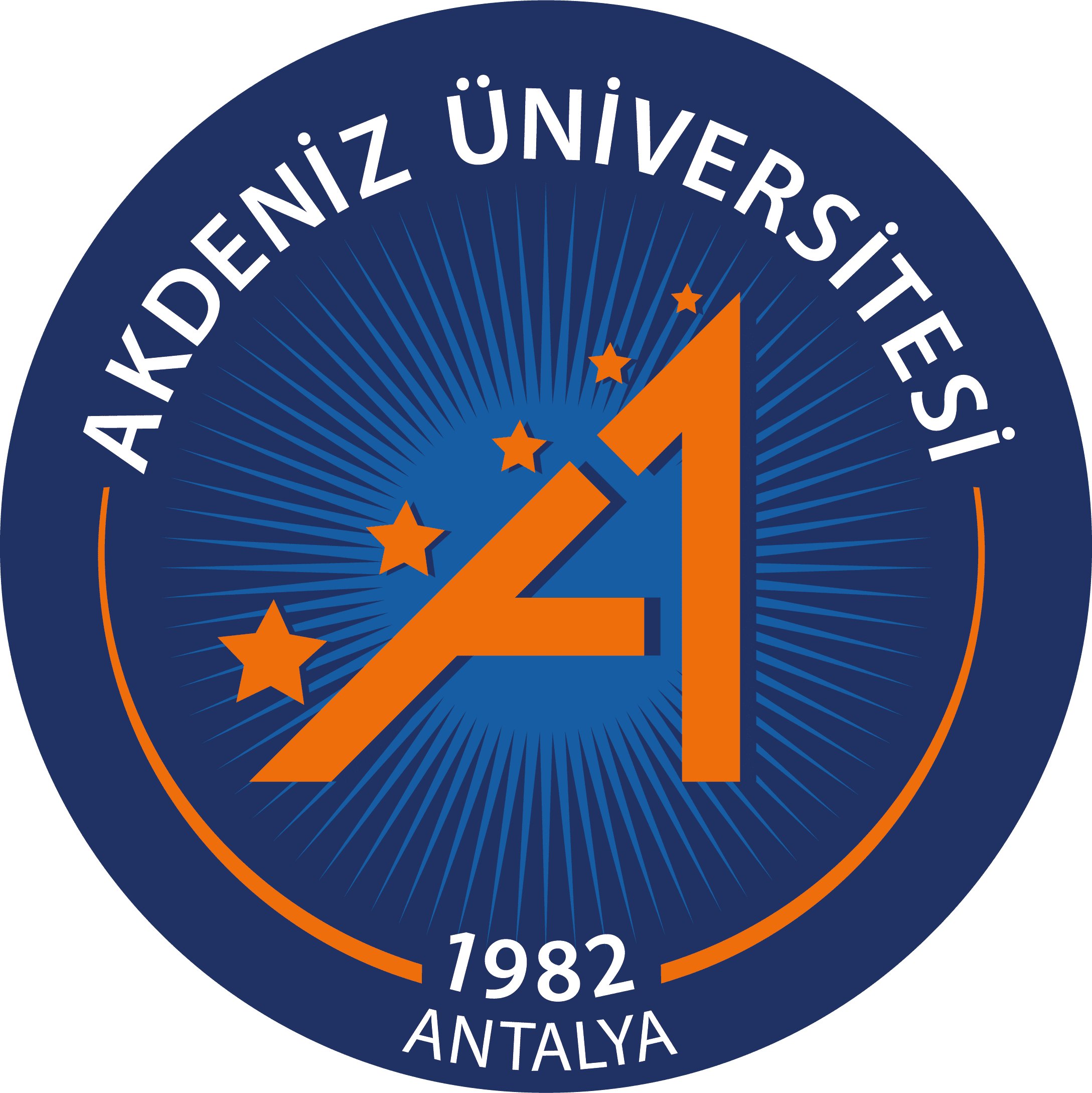 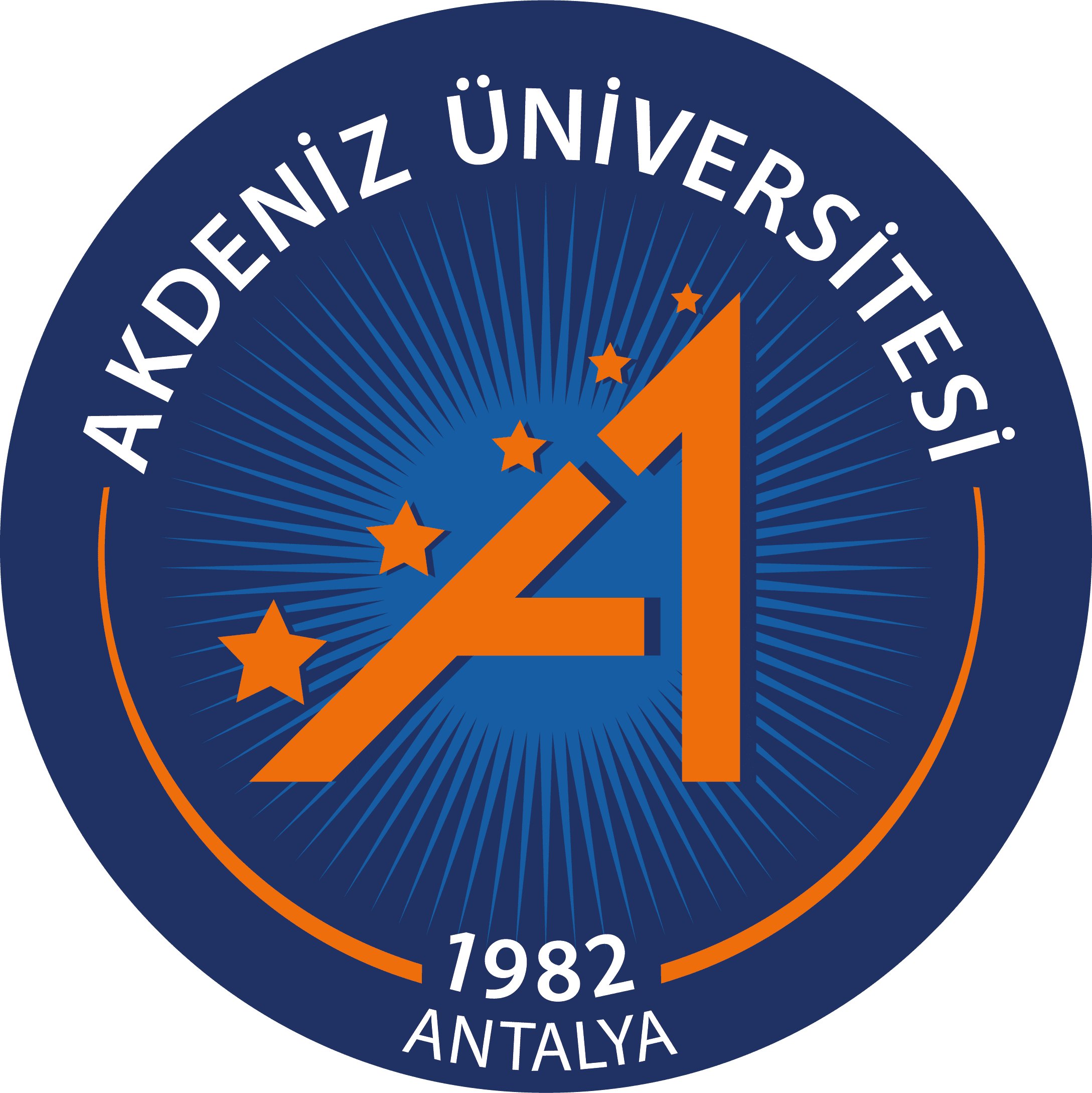 